MAIN MENU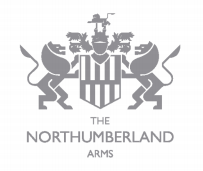 Bread course for 2Fresh sourdough, olives & whipped butter 2.95StartersToday’s Soup warm bread roll, whipped butter (v) 4.95Ham Hock & Vegetable Terrine pease pudding & house pickles, toast 6.95Smoked Haddock Fishcake curried mayo, cucumber, fennel & coriander salad 7.95Locally Foraged Mushrooms parfait, pickled beetroots & candied walnuts (v/gf) 7.95Pan Fried Scallops crispy pig cheek, cauliflower purée & apple 11.95Pub Classics8oz (226g) Rump Steak skin on fries & grill garnish 19.95Pie of the Day chips or mash, greens & gravy 12.95Beer Battered Fish & Chips mushy peas & tartar sauce 12.95Salmon Katsu Curry sticky rice & sautéed greens 12.95North Arms Beef Burger 2 beef patties, cheese, gherkins, lettuce, tomato, burger sauce & fries 11.95Mackerel Nicoise tomato, soft boiled egg, new potatoes, olives, green beans, anchovies & baby gem (gf) 10.95Spiced Falafel Burger pickled cabbage, cucumber, hummus, chilli & garlic sauce (vg) 10.95Pan Haggerty buttered greens, poached egg, truffle & cheddar sauce (v/gf) 10.95A la carte specials10oz (283g) Ribeye Steak triple cooked chips, Caesar salad, grilled mushroom & tomato 25.95Seared Lamb Rump Braised lamb shoulder, creamy mash, glazed English carrots & lamb sauce (gf) 23.95Pan Roasted Chicken Smoked cheddar & truffle croquette, hispi cabbage & porchini sauce 15.95Market fish of the Day  please ask staff for details* Upgrade your Steak to Surf & Turf £5 *
Steak sauces 2.95 each  Peppercorn, Garlic Butter or Blue CheeseSides 3.50 each Triple Cooked Chips 			Buttered New Potatoes				Beer Battered Onion Rings Skinny Fries				 Fresh vegetablesDessertsSticky Toffee Pudding cinder toffee & vanilla ice cream 6.95Homemade Crème Brûlée & shortbread 6.95Dark Chocolate Tart salted caramel, boozy cherries & hazelnut ice cream 7.95Apple & Blackberry Crumble & homemade custard 7.95Selection of British Cheese biscuits, chutney & fruit 9.95Sourdough Sandwiches & Wraps | Served Monday to Saturday 12 noon till 5House wraps served with skin on friesButtermilk Fried Chicken grilled halloumi, slaw & hot sauce 9.95North Arms Pulled Pork smoked cheese, caramelised onion chutney & American mustard 9.95Sourdough Sandwiches served with skin on friesCrispy Fried Haddock & Prawns gem lettuce, lime mayo & siracha 8.95Cheddar & Pickled Onion Chutney gem lettuce & tomato (v) 7.95Roast Beef Swiss cheese, sauerkraut, mustard & dill pickles toasted 8.95Croque Monsieur smoked ham, creamy béchamel sauce & Dijon mustard toasted 8.95
As all ingredients cannot be listed please bring any allergies to our attention